Publicado en  el 28/02/2014 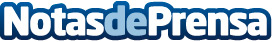 El Gobierno impulsa la conexión ferroviaria entre Madrid y Extremadura al autorizar inversiones por valor de 73,1 M€Datos de contacto:Ministerio de FomentoNota de prensa publicada en: https://www.notasdeprensa.es/el-gobierno-impulsa-la-conexion-ferroviaria_1 Categorias: Extremadura Construcción y Materiales http://www.notasdeprensa.es